الجمهورية الجزائرية الديمقراطية الشعبيةوزارة التعليم العالي والبحث العلميجامعة الأمير عبد القادر للعلوم الإسلامية –قسنطينة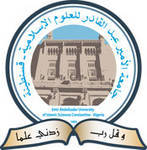 كلية الآداب والحضارة الإسلامية مخبر البحث في الدراسات الأدبية والإنسانيةفرقة البحث التكويني الموسومة:اقتصاد المعرفة وصناعة المعلومات في المؤسسات المنتجةاستمارة المشاركة في الملتقى الوطني الأول﴿ صناعة المعرفة وبناء المجتمع الرقمي بالجزائر ﴾- المتطلبات، التحديات والآفاق -المحور:     ....................................................الملخص:....................................................................................................................................................................................................................................................................................................................................................................................................................................................................................................................................................................................................................................................................................................................................................................................................................................................................................................................................................................................................................................................................................Abstract :	.................................................................................................................................................................................................................................................................................................................................................................................................................................................................................................................................................................................................................................................... .............................................................................................................................................................................................................. .............................................................................................................................................................................................................. الاسم الكامل:الرتبة العلمية:التخصص:مؤسسة الانتماء:البريد الالكتروني:رقم الهاتف:ضع علامة (X) أمام المشاركة المطلوبةضع علامة (X) أمام المشاركة المطلوبةضع علامة (X) أمام المشاركة المطلوبةضع علامة (X) أمام المشاركة المطلوبةحضورياعن بعد